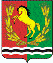 АДМИНИСТРАЦИЯМУНИЦИПАЛЬНОГО ОБРАЗОВАНИЯ РЯЗАНОВСКИЙ СЕЛЬСОВЕТ
АСЕКЕЕВСКОГО РАЙОНА ОРЕНБУРГСКОЙ ОБЛАСТИПОСТАНОВЛЕНИЕ =====================================================================  01.11.2022                                       с. Рязановка                                       № 48-п О присвоении (изменении, уточнении) адреса жилому дому, находящемуся в собственности Янчуриной А.Ф.В соответствии с постановлением Правительства Российской Федерации от 19.11.2014 № 1221 «Об утверждении Правил присвоения, изменения и аннулирования адресов», руководствуясь Уставом муниципального образования Рязановский сельсовет, Администрация Рязановского сельсовета постановляет: 1.Присвоить адрес жилому дому  находящемуся в собственности Янчуриной Альбины Фаритовны:Российская Федерация, Оренбургская область, Асекеевский муниципальный район, сельское  поселение, Рязановский сельсовет, Рязановка село, Молодёжная улица, дом 20 (двадцать).2.Постановление вступает в силу после его подписания.Глава муниципального образования                                            А.В. БрусиловРазослано: прокурору района, администрации района, в дело.